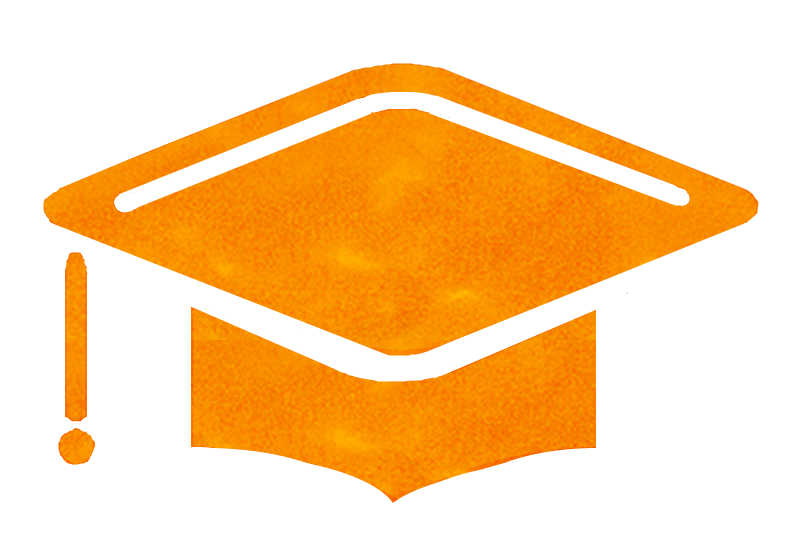 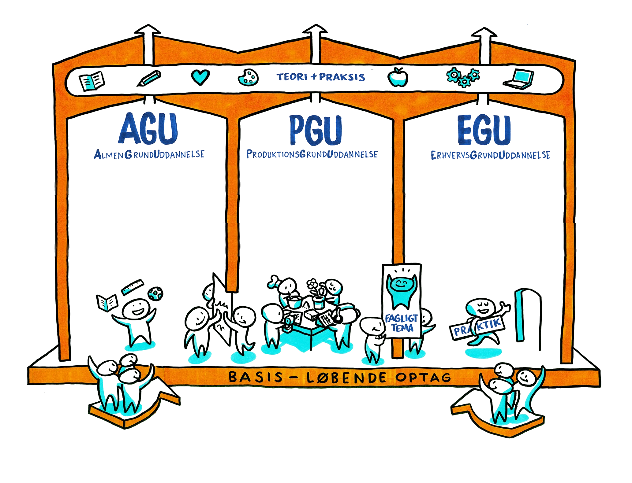 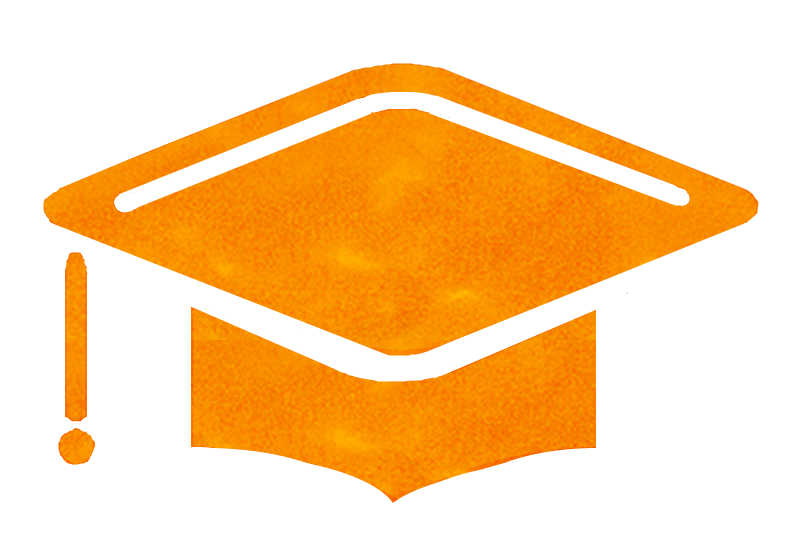 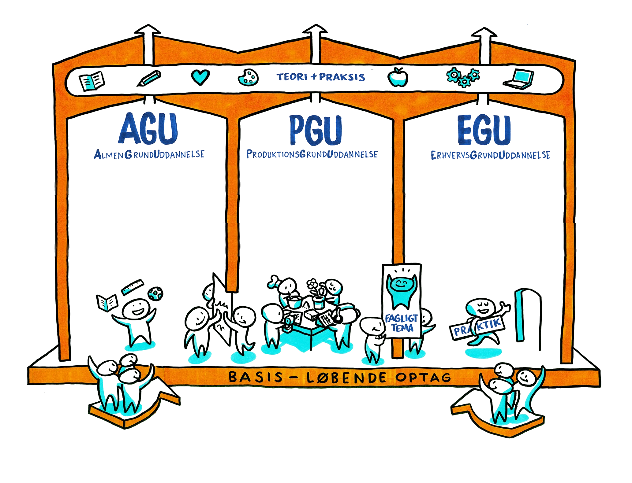 Materiale til gruppearbejde ved seminar om FGU prøver
februar/marts 2020Styrelsen for Undervisning og KvalitetTre gange gruppearbejde1Undervisningen forud for prøven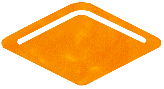 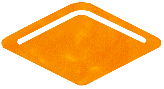 Beskriv et konkret 
undervisningsforløb2Krav til prøvenBeskriv hvad prøven tager udgangspunkt i,
hvad der tæller med,
og hvad censor kigger på3Gennemførsel af prøvenBeskriv hvordan 
en prøve afholdes1Første runde gruppearbejdeFørste opgaveFør prøven – undervisningenAllerførst: Vælg tidsstyrer og en referentTidsstyreren skal være den i gruppen, der har fødselsdag tættest på den 1. marts. Tidsstyren har ansvar for, at I overholder tiden og når opgaverne. I andre skal selvfølgelig hjælpe tidsstyren, så godt I kan!Referenten får ansvar for at få skrevet jeres fælles svar (i stikord!) på opgaverne i dette hæfte. Referenten kan enten skrive på computer eller i papirhæftet. Og så lidt snak: præsentationsrunde (MAX 15 min!) Brug max 15 minutter på en runde, hvor I præsenterer jer for hinanden.Beskriv et undervisningsforløbUndervisningsforløbet skal være et eksempel, som danner grundlag for en prøve på niveau 3. I skal kun fokusere på ét forløb, selvom der går mange forløb forud for en prøve på niveau 3.Udfyld skema 1Tag gerne udgangspunkt i et allerede gennemført eller planlagt forløb. Skriv kun stikord eller korte sætninger.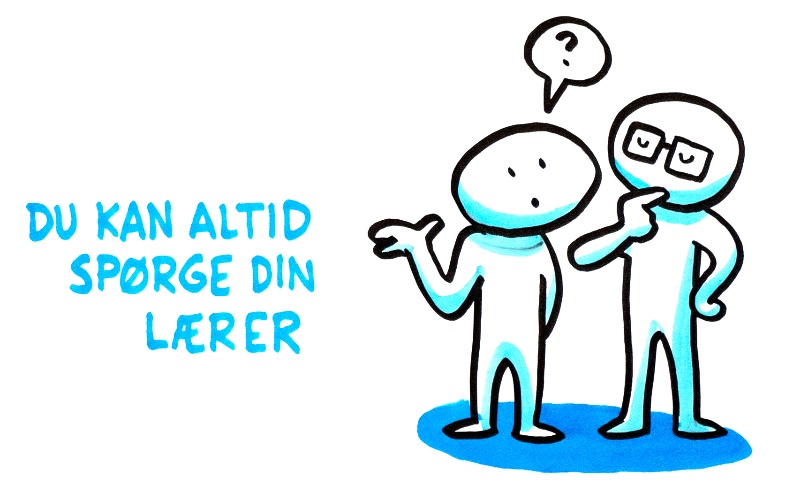 2Anden runde gruppearbejdeAnden opgaveKrav til prøvenA. Find fagbilagetFind kravene til jeres prøve i fagbilaget.www.uvm.dk/forberedende-grunduddannelse/uddannelsens-faglige-indhold/laereplaner-og-fagbilagB. Udfyld skema 2.1
Slå op i fagbilaget og svar på spørgsmålene.C. Udfyld skema 2.2
I skal afgøre, hvordan I vil bedømme elevens præstation.
Udfyld skemaet med bedømmelseskriterier (nå, så mange kriterier, I kan. I behøver ikke nå alle).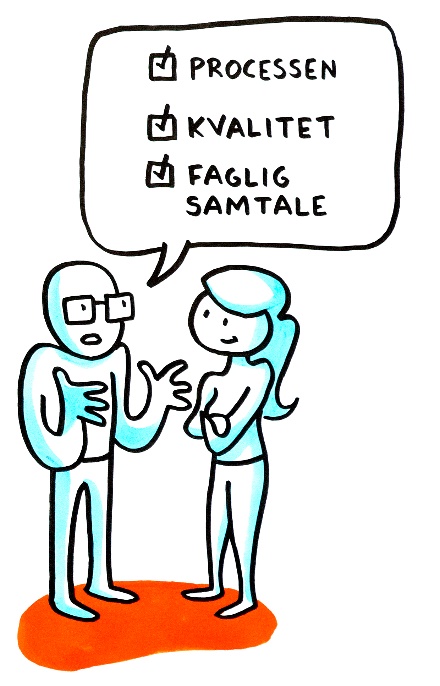 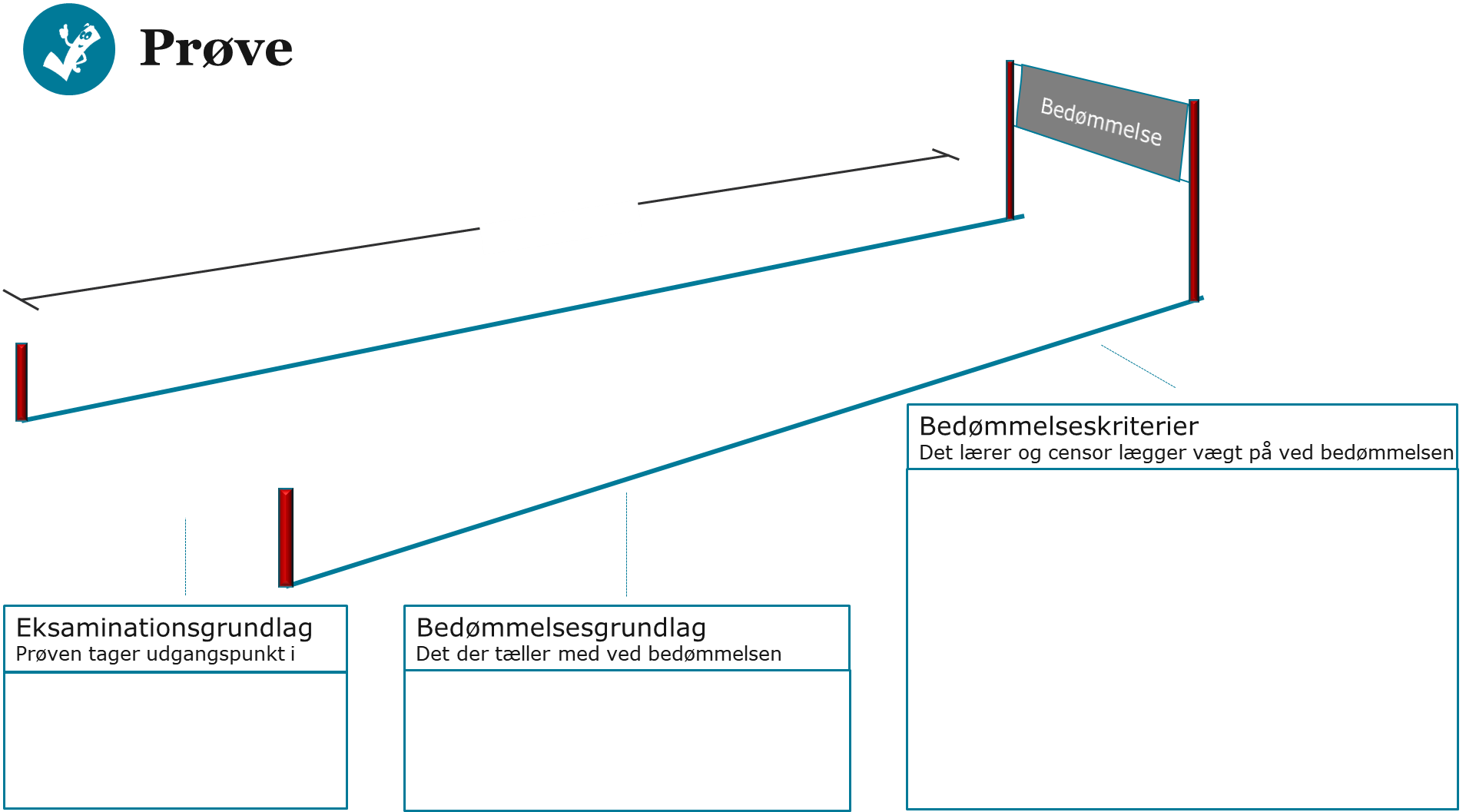 3Tredje runde gruppearbejdeGennemførsel af prøvenMed udgangspunkt i jeres konkrete undervisningsforløb fra tidligere skal I beskrive, hvordan prøven gennemføres.Udfyld skema 3
Slå op i læreplanen/fagbilaget og svar på spørgsmålene.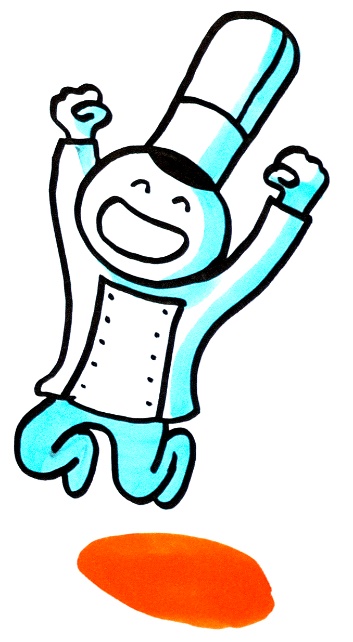 Skema 1. UndervisningsforløbSkema 1. UndervisningsforløbAktiviteter
Hvad foregår helt konkret i forløbet?  
Forløbet må gerne være tværfagligt. 
I skal blot fokusere på jeres fag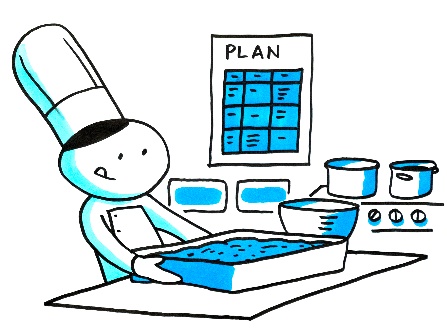 Faglige mål Hvilke faglige mål 
understøtter dette forløb 
(skriv i stikord)? [find de faglige mål i jeres fagbilag afsnit 2.1.]
Viden:Færdigheder:Kompetencer:Opgaveformulering
Lav en opgaveformulering til en prøve, hvorved eleven kan vise, 
at han/hun kan leve op til de faglige mål. 
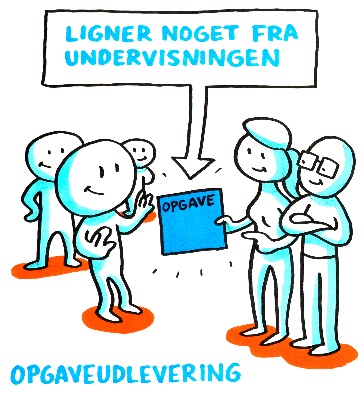 Opgaveformulering
Lav en opgaveformulering til en prøve, hvorved eleven kan vise, 
at han/hun kan leve op til de faglige mål. 
Skema 2.1 Krav til prøven –  slå op i fagbilag for at svare på spørgsmåleneSkema 2.1 Krav til prøven –  slå op i fagbilag for at svare på spørgsmåleneSpørgsmålSvar i stikordEksaminationsgrundlag(afsnit 4.3.1)
Hvad tager jeres prøve udgangspunkt i?Bedømmelsesgrundlag
(afsnit 4.3.2) 
Hvad tæller med ved bedømmelse af elevens præstation?
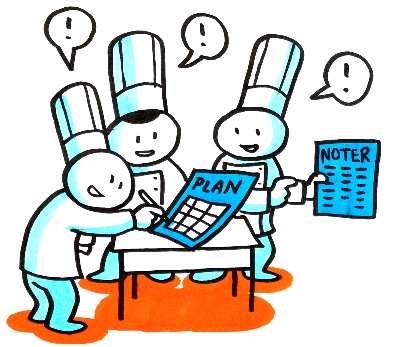 Skema 2.2 Bedømmelseskriterier – Nå, så mange I kan. I behøver ikke nå alle.Skema 2.2 Bedømmelseskriterier – Nå, så mange I kan. I behøver ikke nå alle.Skema 2.2 Bedømmelseskriterier – Nå, så mange I kan. I behøver ikke nå alle.Bedømmelseskriterium Indsæt fra fagbilag (afsnit 4.3.3)Konkretisering Konkretiser hvert 
kriterium i forhold til prøveopgaven, I har skrevet i skema 1.Mål Indsæt hvilke faglige 
mål (fra fagbilag – afsnit  2.1), der ses opnået ved dette bedømmelseskriterium. Skema 3. Gennemførsel af prøvenHvem
Hvem deltager i prøven? 
(individuelt/gruppe)

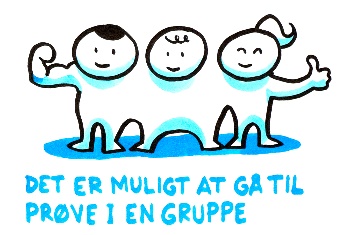 Hvor
Hvor afholdes prøven?Hvad 
Hvad sker der konkret?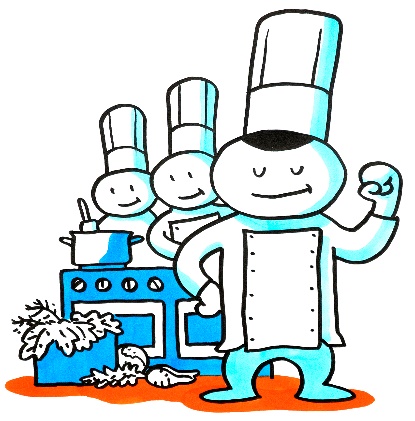 Hvordan
Hvilke spørgsmål kan læreren stille for, at eleven kan vise, at vedkommende 
lever op til bedømmelseskriterier og faglige mål?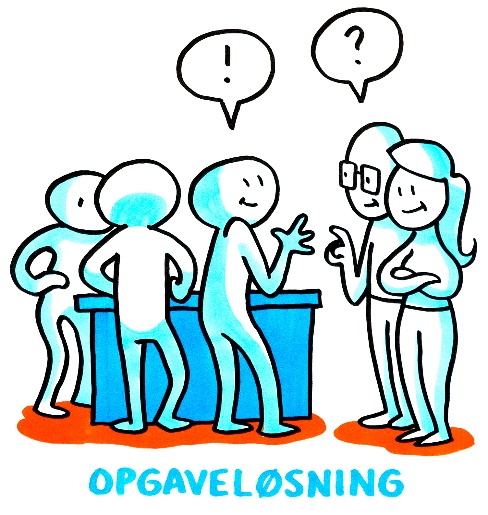 